客家宣教神學院 轉科申請表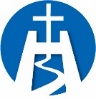 申請日期：     年    月    日      ……………………………………………………………………………………………………………………………………………………………………………………………………………………………   客家宣教神學院 轉科申請表申請日期：     年    月    日姓   名學   號第一聯    教 務 處 留 存目前科別申請科別第一聯    教 務 處 留 存教師會議意見第一聯    教 務 處 留 存 教務長簽章：                          學務長簽章： 院  長簽章： 繳交手續費：          元 (出納簽收：             ) 教務長簽章：                          學務長簽章： 院  長簽章： 繳交手續費：          元 (出納簽收：             ) 教務長簽章：                          學務長簽章： 院  長簽章： 繳交手續費：          元 (出納簽收：             ) 教務長簽章：                          學務長簽章： 院  長簽章： 繳交手續費：          元 (出納簽收：             )第一聯    教 務 處 留 存注意事項1.轉科申請必須在每年三月底之前提出，經審查並面談通過後，於下一個學年度開始生效。2.申請轉科須繳交手續費500元及2吋照片一張(換發新學生證)。1.轉科申請必須在每年三月底之前提出，經審查並面談通過後，於下一個學年度開始生效。2.申請轉科須繳交手續費500元及2吋照片一張(換發新學生證)。1.轉科申請必須在每年三月底之前提出，經審查並面談通過後，於下一個學年度開始生效。2.申請轉科須繳交手續費500元及2吋照片一張(換發新學生證)。第一聯    教 務 處 留 存姓   名學   號第二聯    學 生 留 存目前科別申請科別第二聯    學 生 留 存教師會議意見第二聯    學 生 留 存 教務長簽章：                          學務長簽章： 院  長簽章： 繳交手續費：          元 (出納簽收：             ) 教務長簽章：                          學務長簽章： 院  長簽章： 繳交手續費：          元 (出納簽收：             ) 教務長簽章：                          學務長簽章： 院  長簽章： 繳交手續費：          元 (出納簽收：             ) 教務長簽章：                          學務長簽章： 院  長簽章： 繳交手續費：          元 (出納簽收：             )第二聯    學 生 留 存注意事項1.轉科申請必須在每年三月底之前提出，經審查並面談通過後，於下一個學年度開始生效。2.申請轉科須繳交手續費500元及2吋照片一張(換發新學生證)。1.轉科申請必須在每年三月底之前提出，經審查並面談通過後，於下一個學年度開始生效。2.申請轉科須繳交手續費500元及2吋照片一張(換發新學生證)。1.轉科申請必須在每年三月底之前提出，經審查並面談通過後，於下一個學年度開始生效。2.申請轉科須繳交手續費500元及2吋照片一張(換發新學生證)。第二聯    學 生 留 存